:                                                                        Vabilo!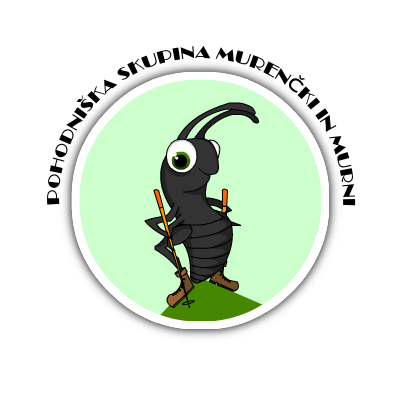                                           Drage mlade pohodnice in mladi pohodniki! Vabim vas na 3 pohod Pohodniške skupine murni in murenčki. Tokrat se bomo odpravili v Cankarjevo rojstno mesto Vrhniko. Saj veste, Cankar je eden pomembnejših slovenskih pisateljev in lani smo praznovali 100. obletnico njegove smrti. Vrhnika je tudi kraj, kjer izvira reka Ljubljanica. Sprehodili se bomo do njenih izvirov v Retovju in Močilniku. Dobimo se v sredo, 30.1. 2019 ob 13.20 v avli šole. V šolo se  vrnemo  okoli 18.00.Obuti bodite v pohodniško obutev in oblečeni v športna oblačila primerna vremenu.  V nahrbtniku imejte prigrizek,  toplo pijačo in 2 evra (če bo čas, se bomo ustavili v slaščičarni). P.S : Če vreme v sredo ne bo primerno, gremo na izlet drugič.                                                                          Mentorica  Barbara Jerina-----------------ODREŽI IN VRNI DO  PONEDELJKA 28.1.2019--------------------------  Otroka ______________________________  prijavljam na  pohod do izvirov Ljubljanice na Vrhniki, ,  ki bo v sredo 30.1. 2019.  Telefonska številka na kateri ste dosegljivi med izlet,  je _________________________.                                                     Podpis staršev____________________________.                                                 